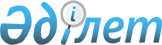 О предоставлении социальной помощи на приобретение топлива специалистам государственных организаций социального обеспечения, культуры, спорта и ветеринарии, проживающим и работающим в сельских населенных пунктах
					
			Утративший силу
			
			
		
					Решение Алакольского районного маслихата Алматинской области от 27 мая 2015 года № 49-2. Зарегистрировано Департаментом юстиции Алматинской области 17 июня 2015 года № 3230. Утратило силу решением Алакольского районного маслихата Алматинской области от 13 августа 2020 года № 74-2
      Сноска. Утратило силу решением Алакольского районного маслихата Алматинской области от 13.08.2020 № 74-2 (вводится в действие со дня его первого официального опубликования).

      В соответствии с пунктом 5 статьи 18 Закона Республики Казахстан от 8 июля 2005 года "О государственном регулировании развития агропромышленного комплекса и сельских территорий", Алакольский районный маслихат РЕШИЛ:

      1. Предоставить за счет бюджетных средств района социальную помощь в размере пяти месячных расчетных показателей на приобретение топлива специалистам государственных организаций социального обеспечения, культуры, спорта и ветеринарии, проживающим и работающим в сельских населенных пунктах Алакольского района.

      2. Возложить на руководителя государственного учреждения "Отдел занятости и социальных программ Алакольского района" Косантаеву Ляззат Сейташимовну опубликование настоящего решения после государственной регистрации в органах юстиции в официальных и периодических печатных изданиях, а также на интернет-ресурсе, определяемом Правительством Республики Казахстан, и на интернет-ресурсе районного маслихата.

      3. Контроль за исполнением настоящего решения возложить на постоянную комиссию Алакольского районного маслихата "По вопросам социального развития и депутатского полномочия".

      4. Настоящее решение вступает в силу со дня государственной регистрации в органах юстиции и вводится в действие по истечении десяти календарных дней после дня его первого официального опубликования.
					© 2012. РГП на ПХВ «Институт законодательства и правовой информации Республики Казахстан» Министерства юстиции Республики Казахстан
				
      Председатель сессии районного 

      маслихата

Байбазаров С. М.

      Секретарь районного маслихата

Сейрбаев Б. Т.
